How to Read Research PapersBritish Medical Journal (BMJ)Chapter 12: Reading epidemiological reportshttps://www.bmj.com/about-bmj/resources-readers/publications/epidemiology-uninitiated/12-reading-epidemiological-reportsLinks to articles on how to read and interpret different kinds of research papershttps://www.bmj.com/about-bmj/resources-readers/publications/how-read-paperIncluding papers on:Systematic reviews and meta-analysesQualitative researchEconomic analysesRegis College 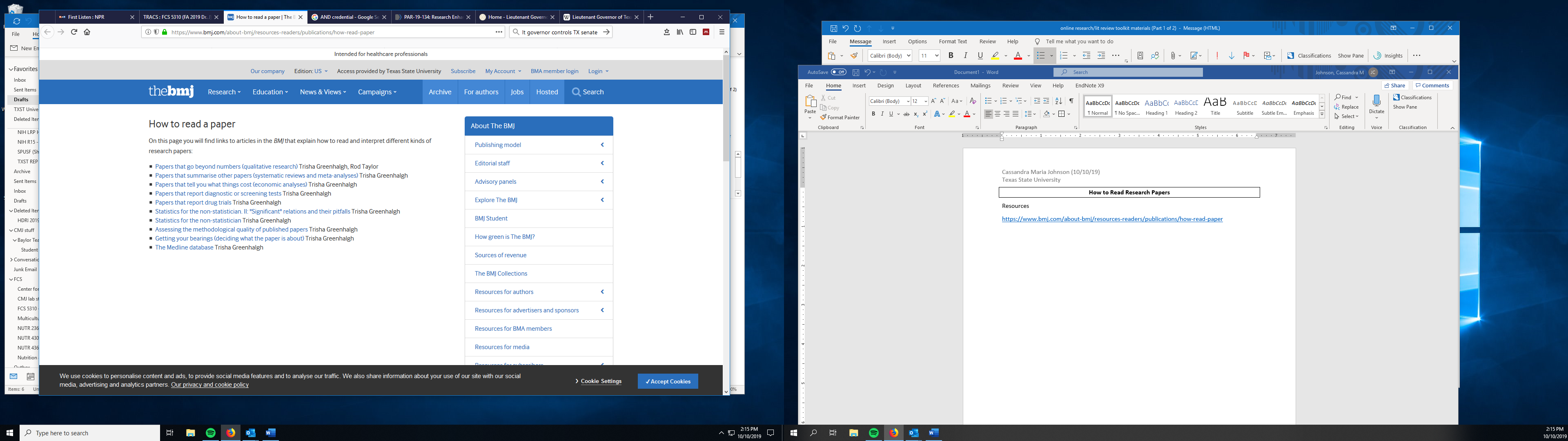 Nutrition: How to Read a Scholarly Article (with a video)https://libguides.regiscollege.edu/c.php?g=244216&p=4371563